Министерство науки и высшего образования РФСовет ректоров вузов Томской областиОткрытая региональная межвузовская олимпиада2019-2020ФИЗИКА 10 классII этап.Однородный металлический стержень согнут под прямым углом в отношении  и шарнирно подвешен за середину длинной стороны. Определить угол, который образует длинная сторона с вертикалью.2. Скатываясь равноускоренно с наклонной плоскости, брусок проезжает мимо четырёх меток, отстоящих на одинаковом расстоянии друг от друга. На прохождение между двумя первыми метками он затратил , а между второй и третьей проехал за . Определите время  движения бруска между третьей и четвертой метками.3. Для лабораторных испытаний на мини-плитке с сопротивлением , её подключили последовательно с сопротивлением . При длительной работе плитка нагрелась до максимальной температуры от комнатной . Определите максимальную температуру плитки, если параллельно c ней включить ещё одну такую же плитку?Оценка заданий №№ 1 – 5 по  20 балловВнимание!Задача считается решённой, если, помимо правильного ответа, приведены необходимые объяснения.Желаем успеха!4. На рисунке показан ход светового луча  до линзы и  после линзы. Найти построением точные положения каждого фокуса линзы и ход светового луча  после линзы.5. Определите КПД цикла идеального одноатомного газа, изображённого на рисунке. Участки 2-3 и 3-4 на чертеже представляют собой дуги окружностей с центрами в точках  и  соответственно.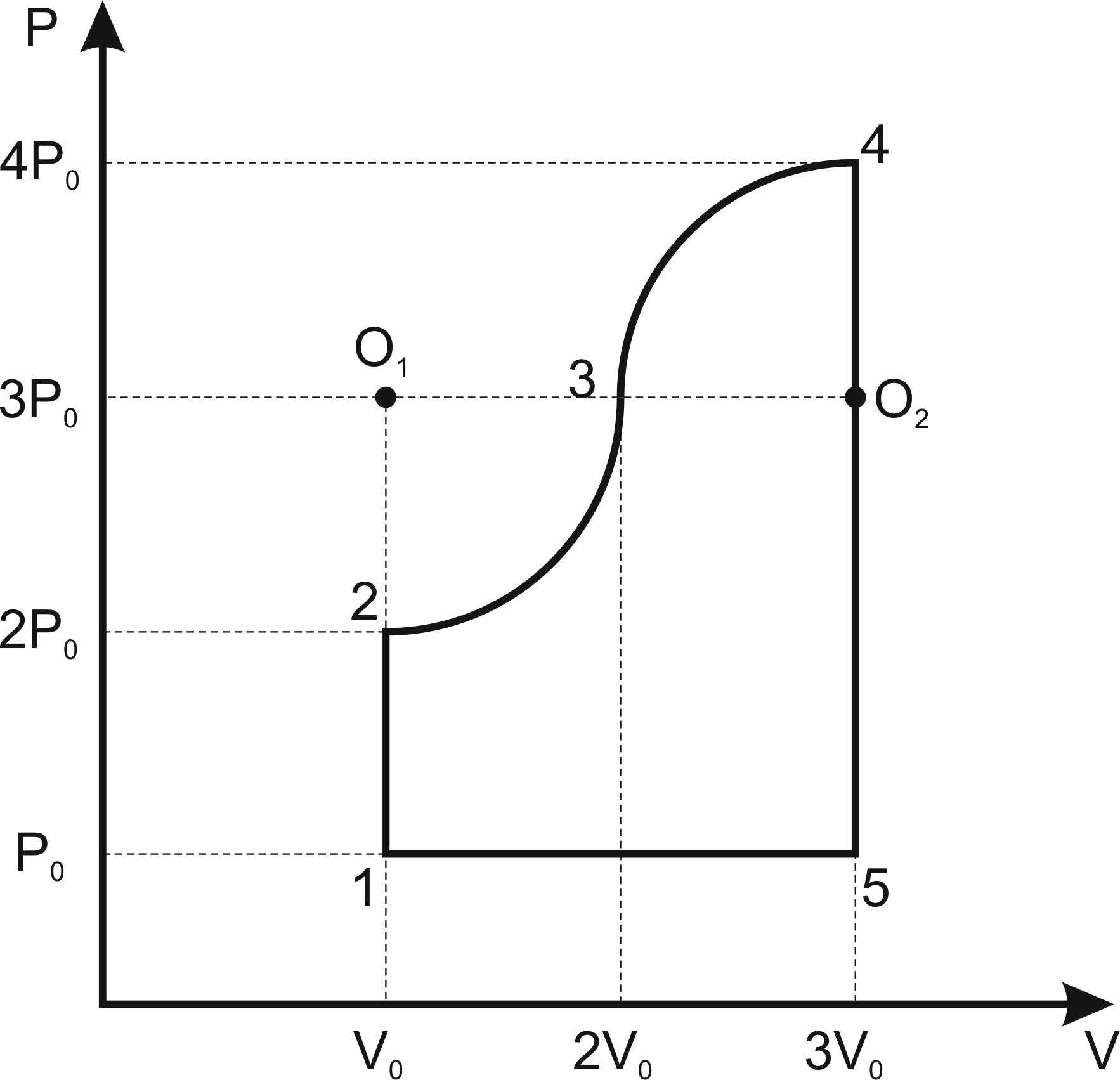 